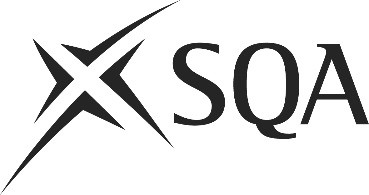 Unit PPL1FOH3 (HL3N 04)	Communicate Information in a Business EnvironmentI confirm that the evidence detailed in this unit is my own work.I confirm that the candidate has achieved all the requirements of this unit.I confirm that the candidate’s sampled work meets the standards specified for this unit and may be presented for external verification.Unit PPL1 FOH3 (HL3N 04)	Communicate Information in a Business EnvironmentThis page is intentionally blankUnit PPL1FOH3 (HL3N 04)	Communicate Information in a Business EnvironmentUnit PPL1FOH3 (HL3N 04)	Communicate Information in a Business EnvironmentUnit PPL1FOH3 (HL3N 04)	Communicate Information in a Business EnvironmentUnit PPL1FOH3 (HL3N 04)	Communicate Information in a Business EnvironmentSupplementary evidenceCandidate’s nameCandidate’s signatureDateAssessor’s nameAssessor’s signatureDateCountersigning — Assessor’s name(if applicable)Countersigning — Assessor’s signature(if applicable)DateInternal verifier’s nameInternal verifier’s signatureDateCountersigning — Internal verifier’s name(if applicable)Countersigning — Internal verifier’s signature(if applicable)DateExternal Verifier’s initials and date (if sampled)Unit overviewThis unit is about communicating within a business environment both verbally and non-verbally. It is for people that regularly have to carry out written communication and verbally present information to customers or colleagues. It involves choosing the most effective method of communication and following this through to the end in terms of evaluating the effectiveness of what and how you communicated the information.Sufficiency of evidenceThere must be sufficient evidence to ensure that the candidate can consistently achieve the required standard over a period of time in the workplace or approved realistic working environment.Performance criteriaPerformance criteriaWhat you must do:What you must do:There must be evidence for all Performance Criteria (PC).The assessor must assess PCs 1–11 by directly observing the candidate’s work.PCs 12, 13 and 14 may be assessed by alternative methods if observation is not possible.There must be evidence for all Performance Criteria (PC).The assessor must assess PCs 1–11 by directly observing the candidate’s work.PCs 12, 13 and 14 may be assessed by alternative methods if observation is not possible.Plan communication1	Identify the purpose of the communication.2	Decide which method of communication to use.Communicate in writing3	Format information clearly and accurately.4	Use language that suits the purpose of the communication.5	Use grammar, punctuation and spelling accurately to make sure meaning is clear.6	Check work and make any necessary amendments.7	Produce the communication to meet deadlines recognising the difference between what is important and what is urgent.8	Keep a file copy of all communication.Communicate verbally9	Present information clearly to others.10	Make contributions to discussions.11	Listen to information other people are communicating.12	Ask relevant questions to clarify anything not understood.After communication13	Seek feedback on whether the communication achieved its purpose.14	Reflect on the outcomes of the communication and identify ways to develop communication skills further.Evidence referenceEvidence descriptionDatePerformance criteriaPerformance criteriaPerformance criteriaPerformance criteriaPerformance criteriaPerformance criteriaPerformance criteriaPerformance criteriaPerformance criteriaPerformance criteriaPerformance criteriaPerformance criteriaPerformance criteriaPerformance criteriaEvidence referenceEvidence descriptionDateWhat you must doWhat you must doWhat you must doWhat you must doWhat you must doWhat you must doWhat you must doWhat you must doWhat you must doWhat you must doWhat you must doWhat you must doWhat you must doWhat you must doEvidence referenceEvidence descriptionDateWhat you must doWhat you must doWhat you must doWhat you must doWhat you must doWhat you must doWhat you must doWhat you must doWhat you must doWhat you must doWhat you must doWhat you must doWhat you must doWhat you must doEvidence referenceEvidence descriptionDate1234567891011121314Knowledge and understandingKnowledge and understandingEvidence referenceand dateWhat you must know and understandWhat you must know and understandEvidence referenceand dateFor those knowledge statements that relate to how the candidate should do something, the assessor may be able to infer that the candidate has the necessary knowledge from observing their performance or checking products of their work. In all other cases, evidence of the candidate’s knowledge and understanding must be gathered by alternative methods of assessment (eg oral or written questioning).For those knowledge statements that relate to how the candidate should do something, the assessor may be able to infer that the candidate has the necessary knowledge from observing their performance or checking products of their work. In all other cases, evidence of the candidate’s knowledge and understanding must be gathered by alternative methods of assessment (eg oral or written questioning).Evidence referenceand datePlan communication1The reasons for identifying the purpose of communication2Methods of communication and when to use themCommunicate in writing3How to use language that suits the purpose of the communication4How to format information clearly and accurately5How to use grammar, punctuation and spelling accurately6The principles of plain English7The reasons for checking work8How to recognise when work is urgent or important9The organisation's procedures for filing communicationsCommunicate verbally10How to present information and ideas clearly11How to contribute to discussions12Methods of active listeningAfter communication13How to seek feedback on whether the communication achieved its purpose14The value of reflecting on the outcomes of the communication and of identifying ways to develop communication skills furtherEvidenceEvidenceDate123456Assessor feedback on completion of the unit